   АДМИНИСТРАЦИЯГОРОДСКОГО  ПОСЕЛЕНИЯ  НОВОСЕМЕЙКИНО  МУНИЦИПАЛЬНОГО РАЙОНА  КРАСНОЯРСКИЙ САМАРСКОЙ ОБЛАСТИПОСТАНОВЛЕНИЕот 21.02.2018 года № 12п.г.т. НовосемейкиноО проведении публичных слушаний по проекту планировки и межевания территории под строительство объекта: «размещение инженерных сетей и коммуникаций, расположенного по адресу: Самарская область, Красноярский район, 6 км обводной дороги г. Самары»В соответствии с частью 6 статьи 46 Градостроительного кодекса Российской Федерации, руководствуясь статьей 28 Федерального закона «Об общих принципах организации местного самоуправления в Российской Федерации» от 6 октября 2003 года № 131-ФЗ, Порядком организации и проведения публичных слушаний в сфере градостроительной деятельности на территории городского поселения Новосемейкино муниципального района Красноярский, утвержденного Решением Собрания представителей городского поселения Новосемейкино муниципального района Красноярский Самарской области от 15.08.2007 года № 9 (в ред. Решения от 13 сентября 2013 года №11), ст. 24 Устава городского поселения Новосемейкино, в целях обеспечения участия жителей городского поселения Новосемейкино в решении вопросов местного значения, Администрация городского поселения Новосемейкино ПОСТАНОВЛЯЕТ:1. Провести на территории городского поселения Новосемейкино муниципального района Красноярский с 27.02.2018 года по 27.03.2018 года публичные по проекту планировки и межевания территории под строительство объекта: «размещение инженерных сетей и коммуникаций, расположенного по адресу: Самарская область, Красноярский район, 6 км обводной дороги г. Самары».2. Установить, что органом, уполномоченным на организацию и проведение публичных слушаний является Администрация городского поселения Новосемейкино муниципального района Красноярский.3. Установить, что местом проведения публичных слушаний, в том числе местом проведения мероприятия по информированию жителей городского поселения Новосемейкино по проекту планировки и межевания территории под строительство объекта: «размещение инженерных сетей и коммуникаций, расположенного по адресу: Самарская область, Красноярский район, 6 км обводной дороги г. Самары» является здание администрации городского поселения Новосемейкино, расположенное по адресу: Самарская область, Красноярский район, п.г.т. Новосемейкино, улица Школьная, дом №1.4. Установить, что информирование жителей городского поселения Новосемейкино по проекту планировки и межевания территории под строительство объекта: «размещение инженерных сетей и коммуникаций, расположенного по адресу: Самарская область, Красноярский район, 6 км обводной дороги г. Самары» состоится 12.03.2018 года в 17:00 по местному времени в здание администрации городского поселения Новосемейкино, расположенное по адресу: Самарская область, Красноярский район, п.г.т. Новосемейкино, улица Школьная, дом №1.5. Замечания и предложения по проекту планировки и межевания территории под строительство объекта: «размещение инженерных сетей и коммуникаций, расположенного по адресу: Самарская область, Красноярский район, 6 км обводной дороги г. Самары» могут быть направлены всеми заинтересованными лицами в письменном виде в Администрацию городского поселения Новосемейкино муниципального района Красноярский до 27.03.2018 года включительно.7. Назначить лицом, ответственным за ведение протокола публичных слушаний и протокола мероприятий по информированию жителей  городского поселения Новосемейкино по вопросам публичных слушаний Смирнова Павла Владимировича – специалиста первой категории Администрации городского поселения Новосемейкино муниципального района Красноярский.8. Опубликовать настоящее постановление в газете «Красноярский вестник».9. Настоящее постановление вступает в силу на следующий день со дня его официального опубликования.Глава поселения                                            В.И. ЛопатинИсп. Смирнов П.В. 88465731316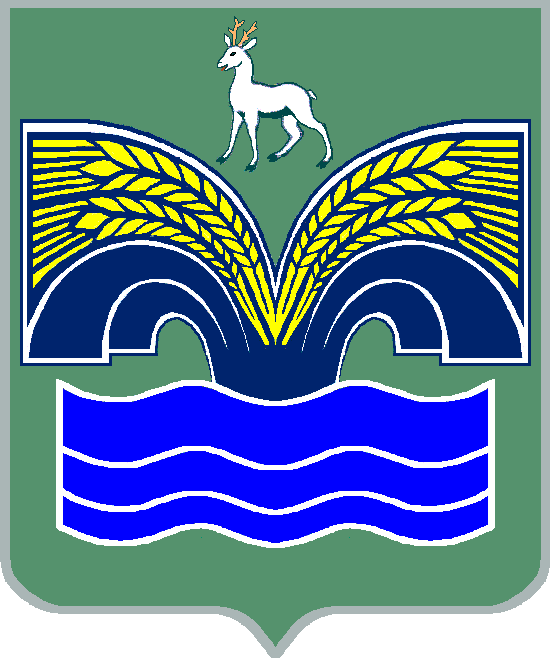 